Скриншот странички электронного адреса председателя Оргкомитета Конкурса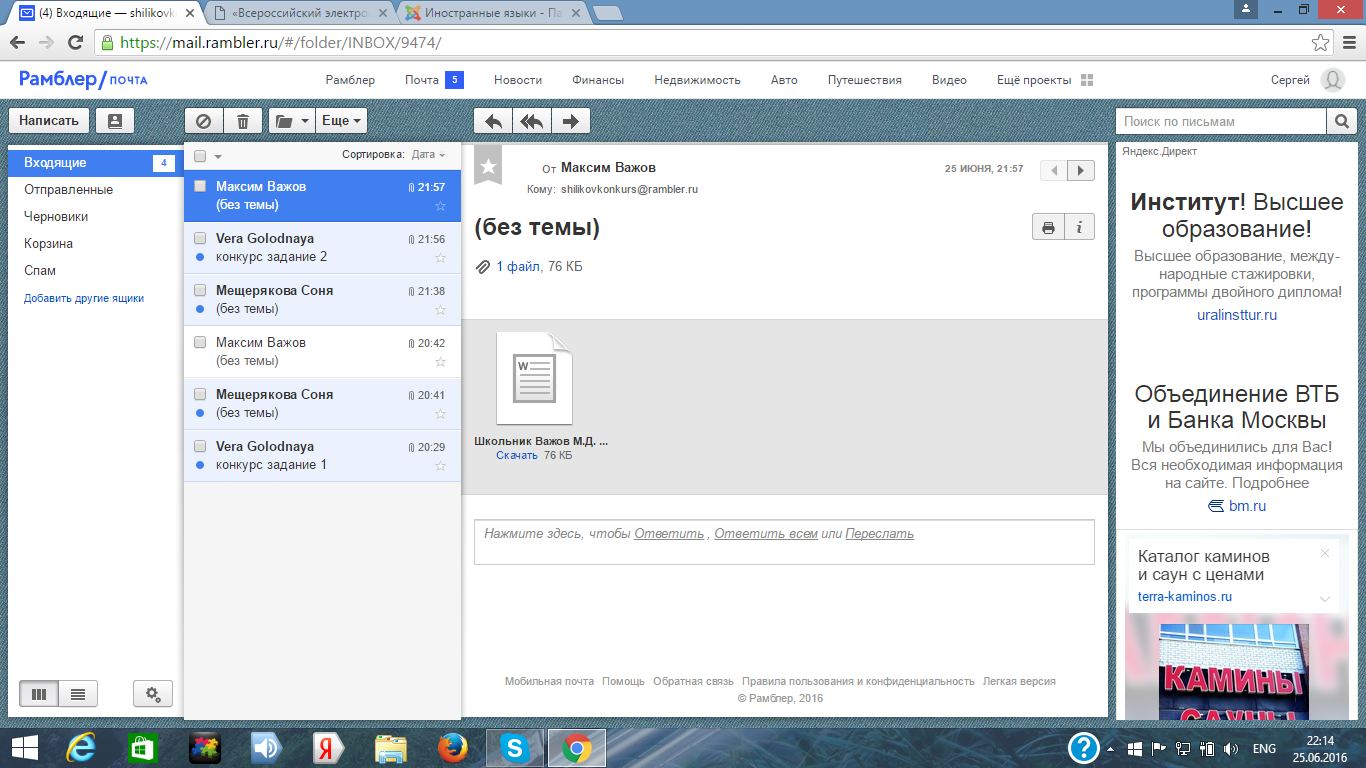 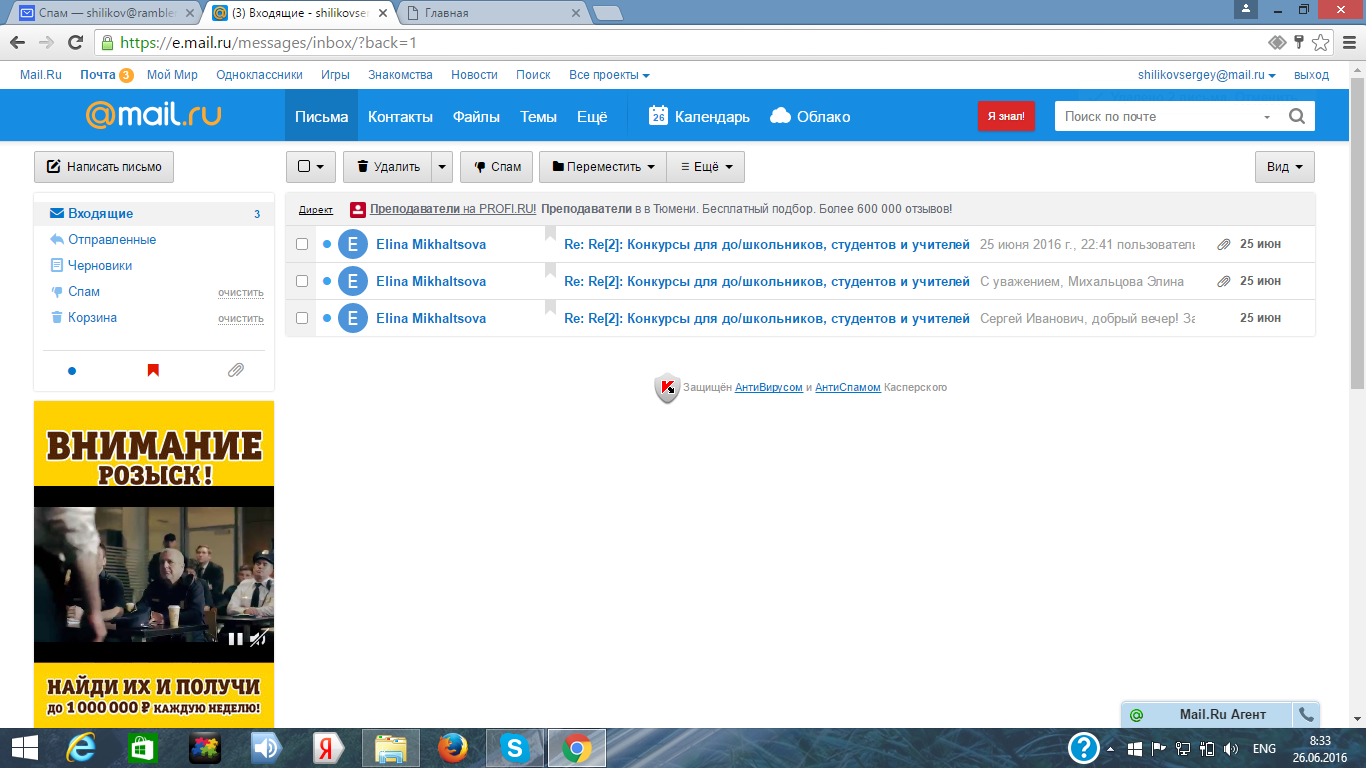 25.06.2016Руководитель Центра иностранных языков и перевода «Ин. яз.»к. пед. н., доцент 									Шиликов С.И.